Государственное учреждение - Отделение Пенсионного фонда Российской Федерации 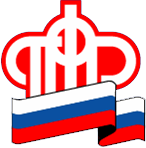 по Калининградской областиДоставка и выплата пенсий через отделения почтовой связи будет осуществляться по режиму работы отделения связиКалининград,  16 февраля    2021 года. Государственное учреждение – Отделение Пенсионного фонда Российской Федерации по Калининградской области информирует.В связи с предстоящим праздником Дня защитника Отечества доставка  пенсий и иных социальных выплат через отделения почтовой связи будет осуществляться  с учетом выходного дня  в отделениях почтовой связи - 23 февраля 2021 года.Так, сотрудниками отделений почтовой связи Калининградской области, работающими 6 дней в неделю, доставка пенсии на дом за 23 февраля будет осуществлена 22 февраля 2021 года (понедельник).Дополнительно уточнить режим работы  вашего отделения почтовой связи в праздничные дни  можно  непосредственно в отделении почтовой связи.По вопросам доставки пенсии и иных социальных выплат за февраль 2021 года через отделения почтовой связи следует обращаться по телефону АО «Почта России»   8 800 100 00 00.Перечисление  сумм пенсий и иных социальных выплат на счета пенсионеров в кредитные организации в феврале 2021 года будет произведено в прежнем порядке.В случае возникновения вопросов ответы и консультации можно получить по многоканальному телефону горячей линии 8 800 600 02 49.